
FirstName 
LastName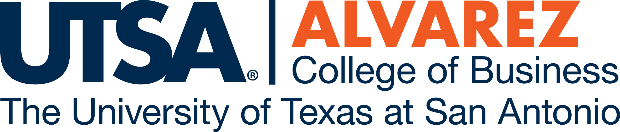 
FirstName 
LastNameFirstName 
LastNameFirstName 
LastNameFirstName 
LastNameFirstName 
LastNameFirstName 
LastNameFirstName 
LastName